Advertising, Announcement, or Memorial for 2024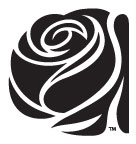 Conference Program For Announcements & Memorials: Please print out exactly what you would like posted, and send electronically.Return advertising, announcements, memorials to Dr. Jo Ann Pierce via aspirehigherconsulting@gmail.com and submit a copy of total sales sheet to Jo Ann and Diane Laase via dlaase@hotmail.com. Please contact me with any questions.Jo AnnCircle one:AdvertisingAnnouncementMemorialCircle one:1/8 page $25 (biz card size)¼ page $45½ page $80FULL PAGE $150